Conflict: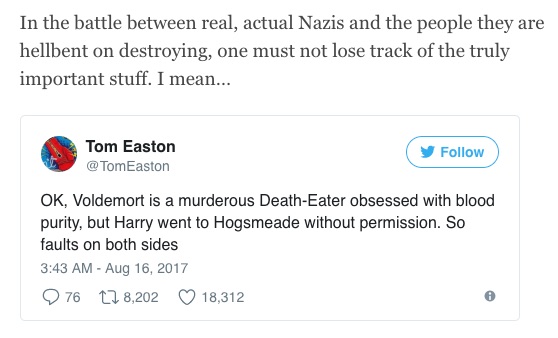 Conflict: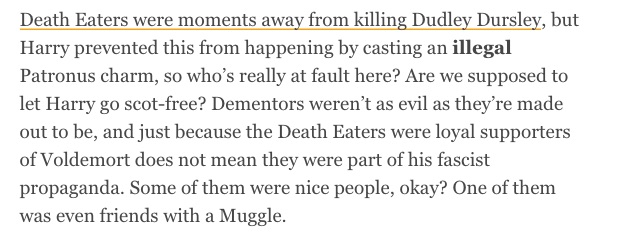 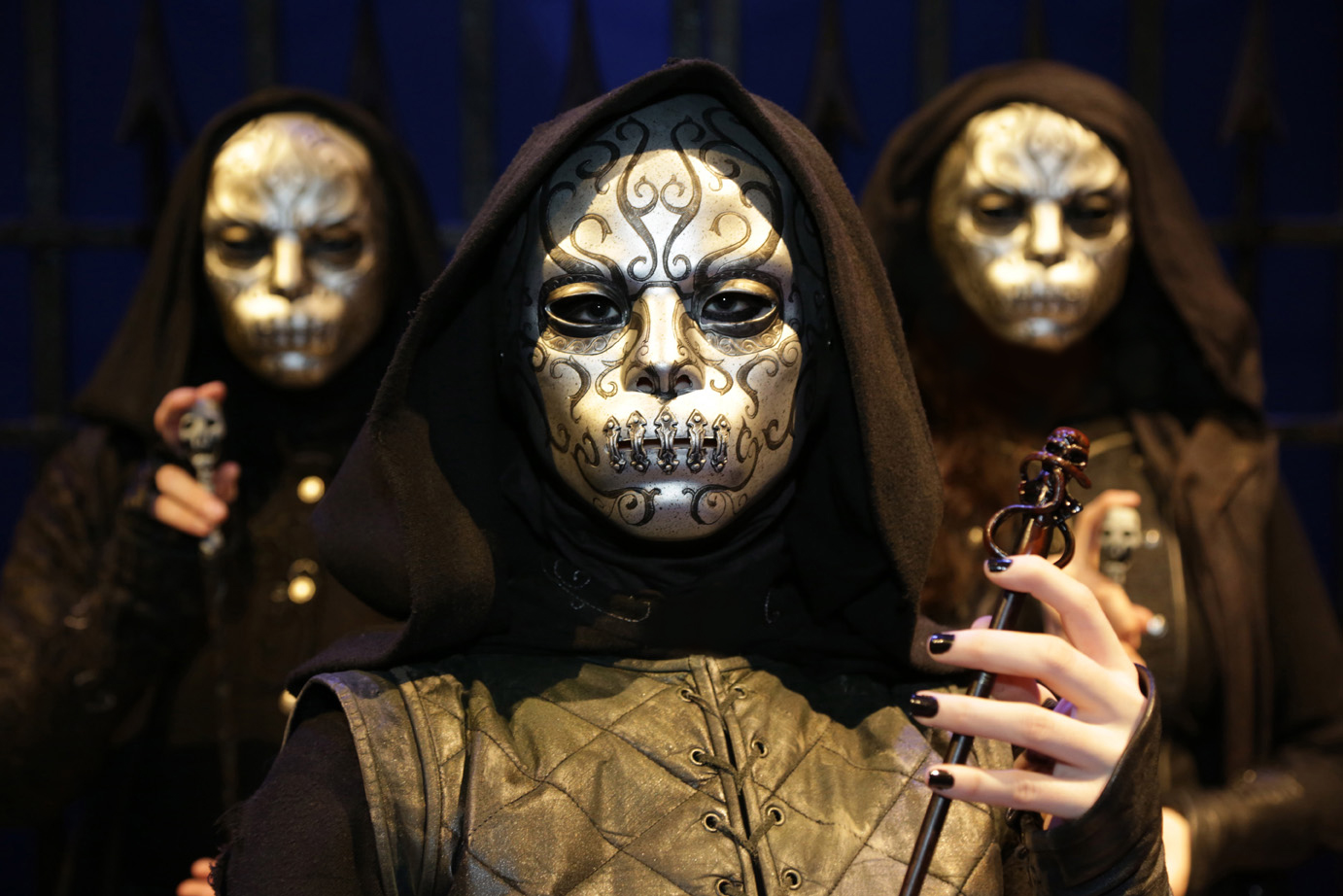 Conflict: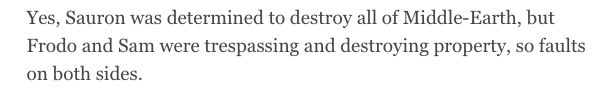 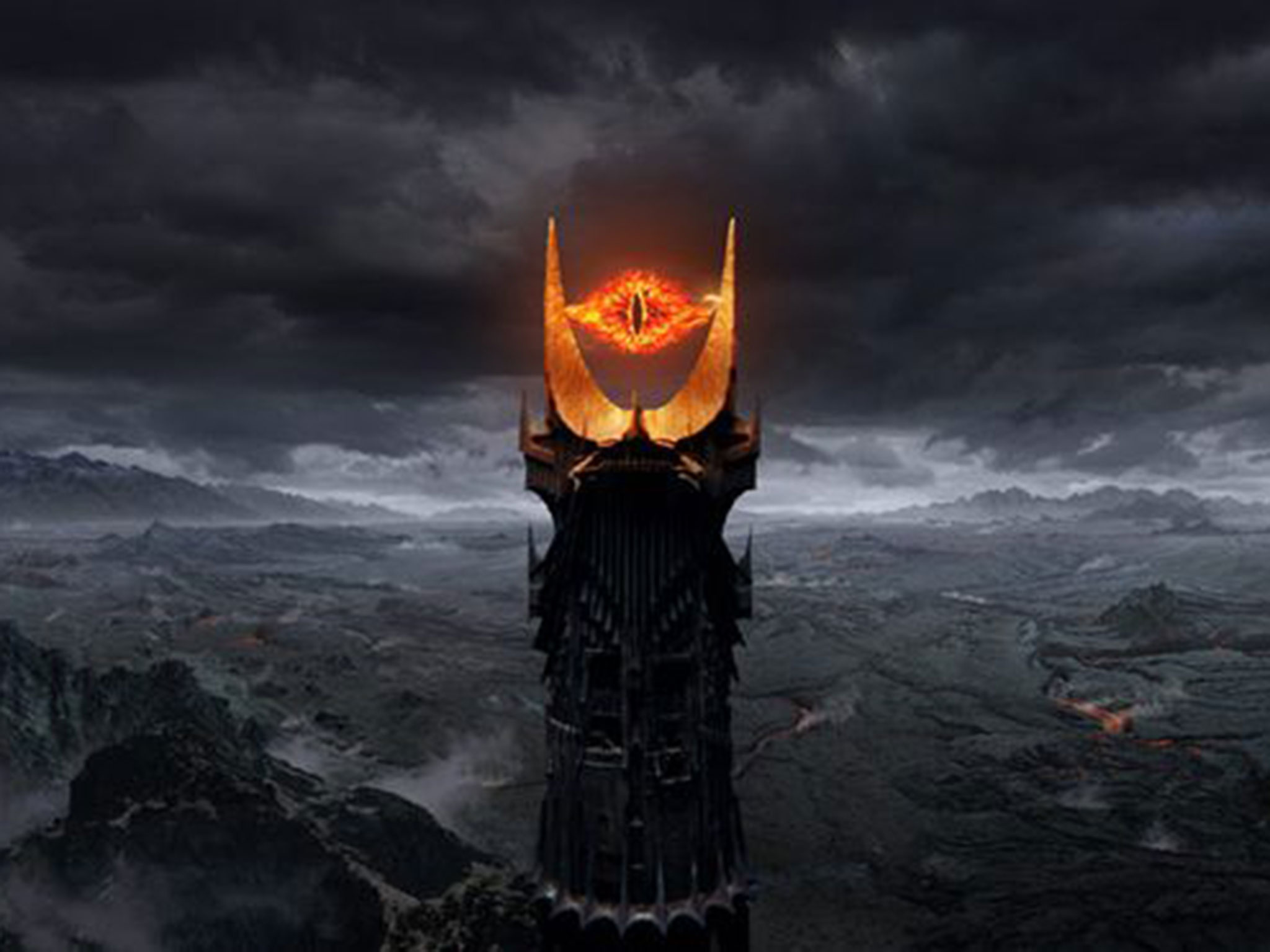 Conflict: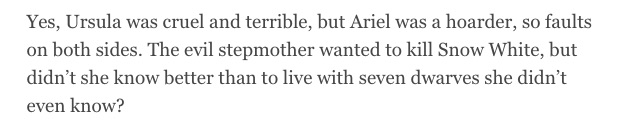 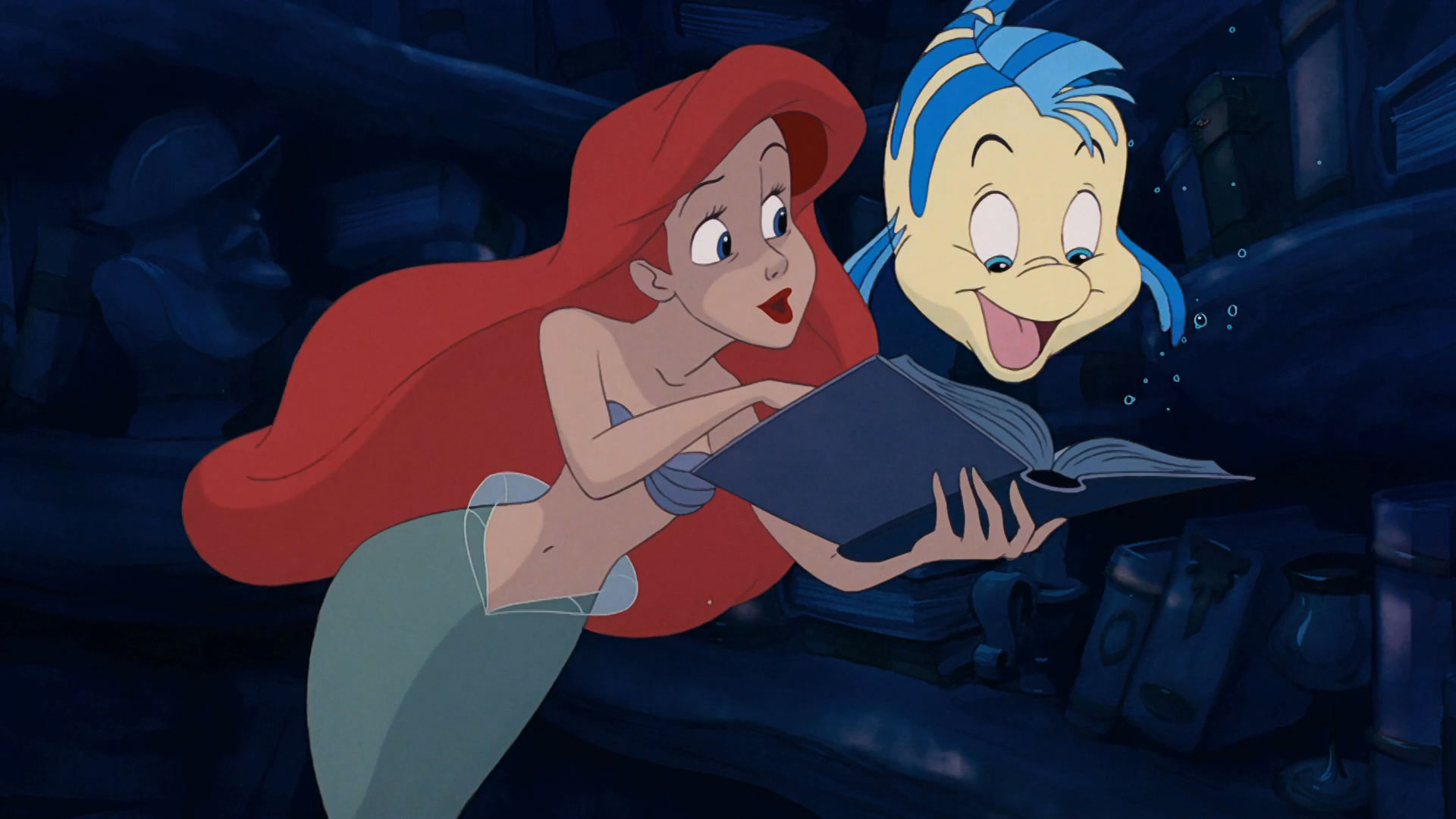 Conflict: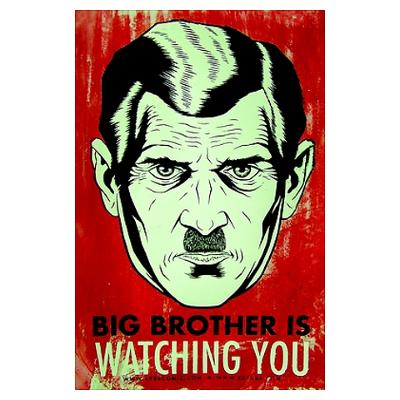 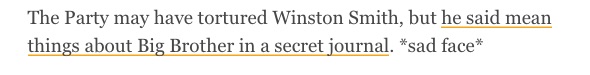 Conflict: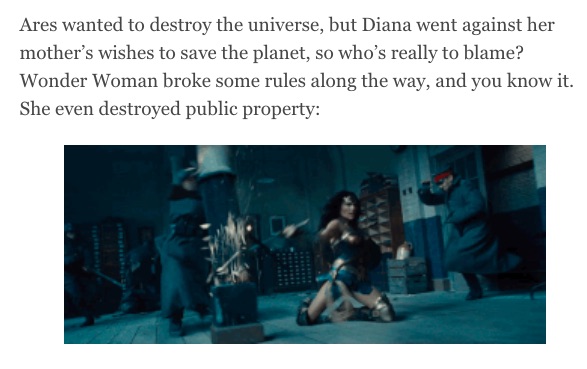 Conflict: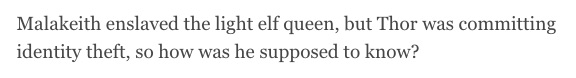 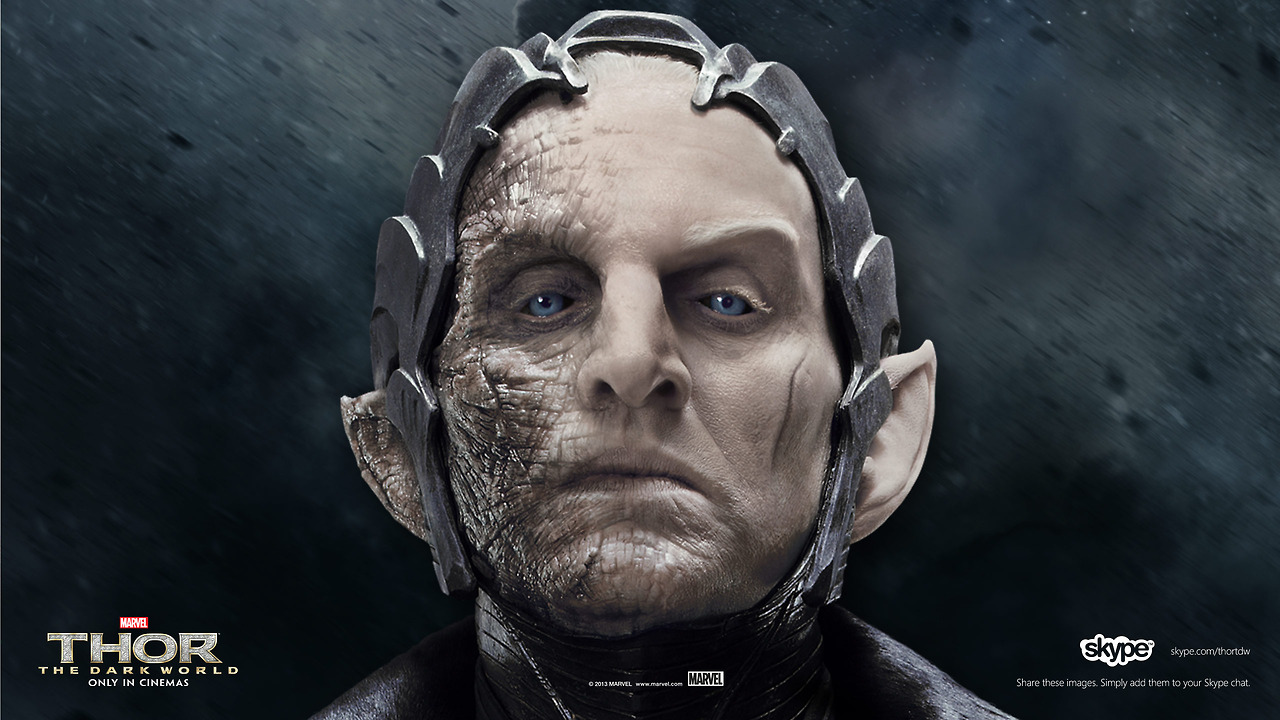 Conflict: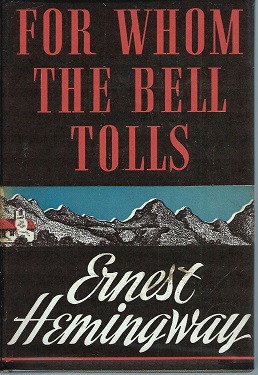 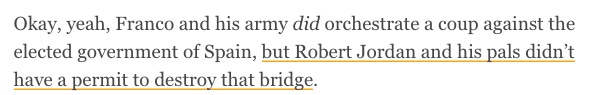 Conflict: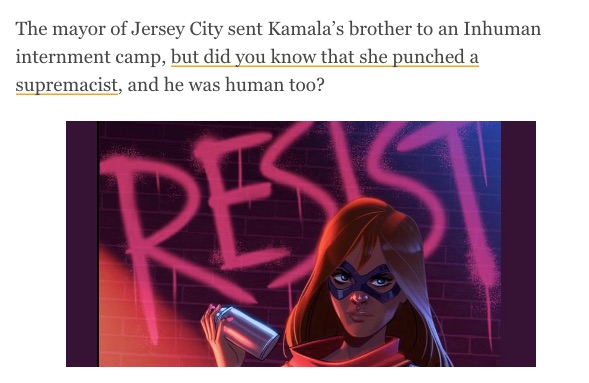 Conflict: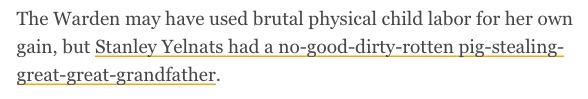 Conflict: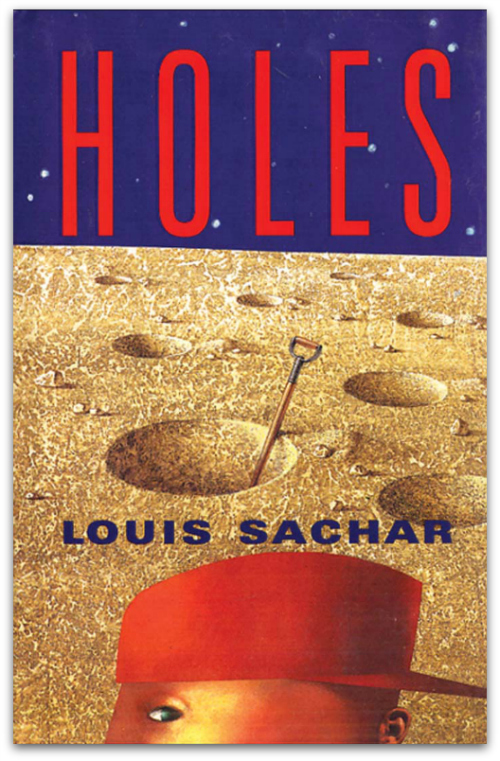 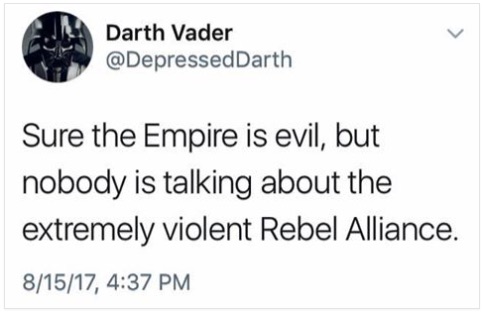 Conflict: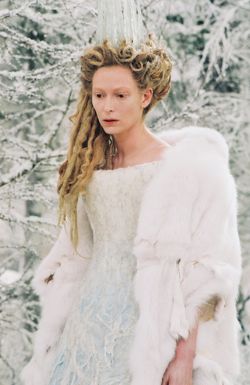 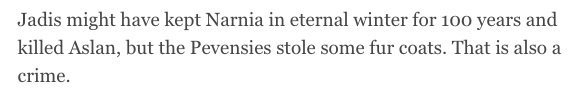 